Всероссийская акция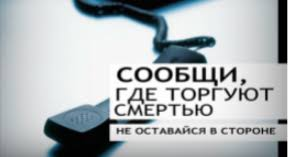 Управление МВД России по г.Краснодару: г.Краснодар ул.Красная, 23 т.02, 102, 8(861)268-40-45, 8(861)259-67-63Дежурная часть пункта полиции мкр. Комсомольский: г.Краснодар ул. Ставропольская, 205  т.8(861)236-89-73Отдел дежурных смен: г.Краснодар ул. Селезнева, 244 т.8(861)214-33-38ГБУЗ «Наркотический диспансер» отделение №2 (для несовершеннолетних): г.Краснодар ул. Бершанской, 17 т.8(861)266-34-90«Горячая линия» - консультативные номера наркотической службы: г.Краснодар ул. Тюляева, 16 т.8(861)236-84-34